.Intro: 16 comptesTraduction: Adrian HellikerNi Tags Ni Restarts[1-8] TOE STRUTS BACK X4 (R,L,R,L)SECTION 2 : STEP –TOUCH-STEP-TOUCH-STEP-TOUCH-STEP TOUCH[17-24] GRAPEVINE RIGHT. TOUCH. GRAPEVINE LEFT ¼ TURN LEFT. HITCHOption: Remplacez le genou à D avec une brosse si vous préférez[25-32] RIGHT SUGAR FOOT. STOMP. HOLD (& CLAP) LEFT SUGAR FOOT. STOMP. HOLD (& CLAP)Conventions: PD = pied droit, PG = pied gauche, D = droite, G = gauche, pdc = poids du corpswww.oholawatchipi.e-monsite.comLast Update - 29th Avril 2017Rose A Lee (fr)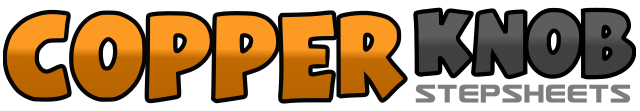 .......Count:32Wall:4Level:Débutant.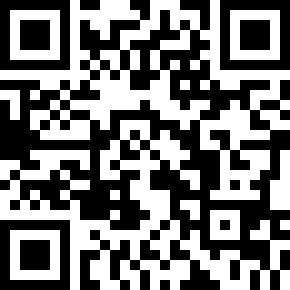 Choreographer:Micaela Svensson Erlandsson (SWE) - Janvier 2017Micaela Svensson Erlandsson (SWE) - Janvier 2017Micaela Svensson Erlandsson (SWE) - Janvier 2017Micaela Svensson Erlandsson (SWE) - Janvier 2017Micaela Svensson Erlandsson (SWE) - Janvier 2017.Music:Rosealee - SmokieRosealee - SmokieRosealee - SmokieRosealee - SmokieRosealee - Smokie........1–2Pas D (sur la plante) en arrière, poser talon D au sol + snap à D et en regardant àD3–4Pas G (sur la plante) en arrière, poser talon G au sol + snap à G et en regardant à G5–6Pas D (sur la plante) en arrière, poser talon D au sol + snap à D et en regardant à D7–8Pas G (sur la plante) en arrière, poser talon G au sol + snap à G et en regardant à G1-2Poser PD en diagonale avant D, Poser pointe PG à côté du PD avec un clap3-4Poser PG en diagonale avant G, Poser pointe PD à côté du PG avec un clap5-6Poser PD en diagonale avant D, Poser pointe PG à côté du PD avec un clap7-8Poser PG en diagonale avant G, Poser pointe PD à côté du PG avec un clap1-2PD à D, croiser PG derrière PD3-4PD à D, pointe du PG à côté du PD5-6PG à G, croiser PD derrière PG7-8Pivoter ¼ de tour à G et PG devant, lever le genou D1-2Toucher les orteils D dans le cou-de-pied G. toucher le talon D dans le cou de pied G3-4Stomp PD à côté de G, pause et frappe des mains5-6Toucher les orteils G dans le cou-de-pied D. Toucher le talon G dans le cou de pied D7-8Stomp PG à côté de D, pause et frappe des mains